Close or Cancel a Subscription in Acquisitions > PO Lines > Review > Search Order Lines > . . . 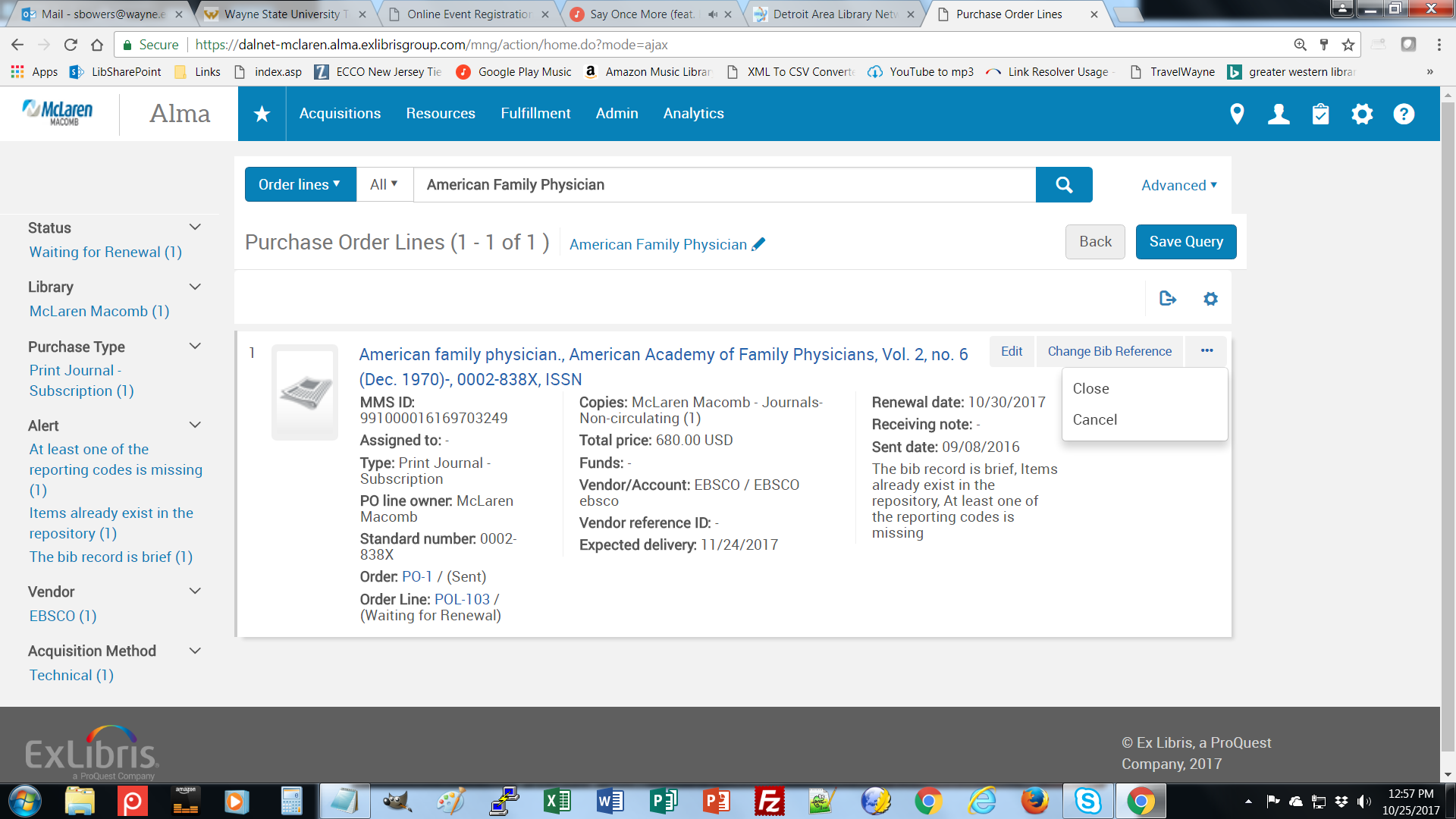 